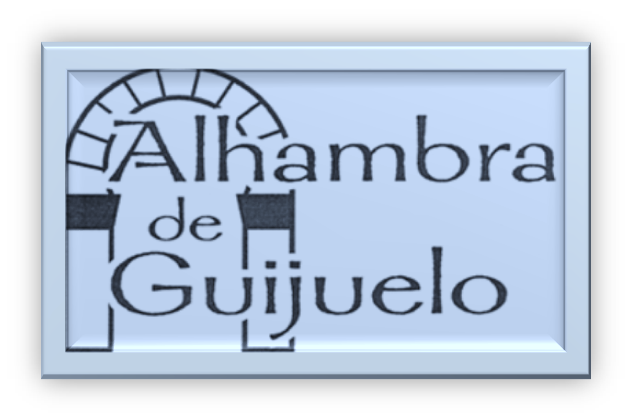          CAPTACION DE JUGADORES PARA EL CLUB DEPORTIVO FUTBOL             SALA ALHAMBRA.                                      CATEGORIAS:          CHUPETINES Y PREBEJAMIN -  AÑO DE NACIMIENTO 2010- 2011 Y 2012                         DIA 24 DE MAYO A LAS 16,00 H. (PABELLON MUNICIPAL)                               BENJAMIN -  AÑO DE NACIMIENTO 2008-2009                      DIA 23 Y 25 DE MAYO A LAS 17,00 H. (PABELLON MUNICIPAL)                               ALEVIN       -  AÑO DE NACIMIENTO 2006-2007                                  DIA 23 Y 25 DE MAYO A LAS 18,30H. (PABELLON MUNICIPAL)                                     INFANTIL    -  AÑO DE NACIMIENTO 2004-2005                         DIA 24 Y 26 DE MAYO  A LAS 17,00 H. (PABELLON MUNICIPAL)                               CADETE      - AÑO DE NACIMIENTO 2002-2003                                DIA 24 Y 26 DE MAYO A LAS 18,30 H. (PABELLON MUNICIPAL) CUALQUIER DUDA PONERSE EN CONTACTO CON: (LEO – COORDINADOR) TELEFONO 635460013  (POR LAS TARDES DE 17,30 A 19,30).